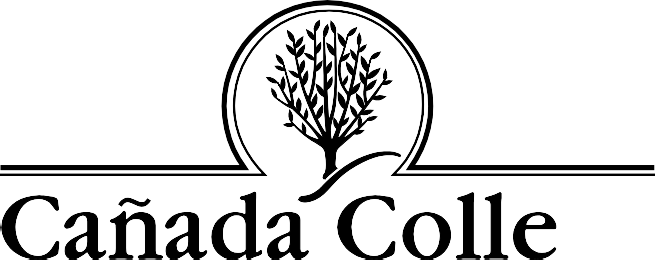 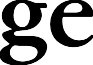 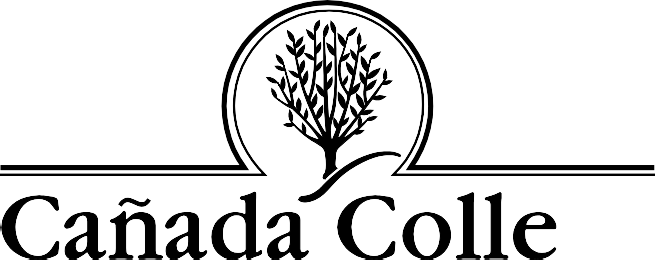 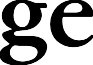 Planning & Budget Council Bylaws(PBC Bylaws updated by PBC on 2/6/2019; Membership finalized and updated by PBC on 5/1/2019)PHILOSOPHYParticipatory governance is defined as a collaborative effort of administration, faculty, staff, and students for the purpose of providing high quality college programs and services. All members of the campus community are invited to participate in planning for the future and in developing policies, regulations, and recommendations under which the college is governed and administered.Collegial consultation recognizes and, indeed, is predicated on the sincere commitment on the part of all participants to our students, our professions and to our institution. It is a complex process of consultation that demands from faculty, administrators, classified staff and students, a respect for divergent opinions, a sense of mutual trust and a willingness to work together for the good of the College.  Collegial consultation embraces the basic objective that all key parties of interest should be given the opportunity to participate in jointly developing recommendations and priorities for the well-being of the institution.MISSIONThe mission of the Planning & Budget Council (PBC) is to provide the opportunity for all groups on campus to participate in developing recommendations and priorities for the college. To that end, the mission is guided by the following:Members of the Planning & Budget Council (PBC) represent the diversity of the college community as a whole and will strive to keep the needs of our students at the forefront during decision-making deliberations.The Planning & Budget Council (PBC) will maintain objectivity and a global viewpoint in its processes.The Planning & Budget Council (PBC) will maintain a clear relationship and communicate effectively with all campus groups.The Planning & Budget Council (PBC) promotes awareness and understanding of available resources.The meetings of the Planning & Budget Council (PBC) are open and public.GOALSTo create a structure to facilitate effective institutional planning and evaluation, the PBC will strive to:Ensure that human resource, physical resource and financial planning are effective and integrated across institutional planning;Ensure that leadership, governance structures and decision-making processes are effective and integrated across institutional planning;Ensure that instructional and student support services and administrative services are effective and integrated across institutional planning;Ensure that all college activities and plans are effective and aligned with the college’s mission and goals;Ensure accreditation standards throughout college structures and processes and facilitate the review and updating of the Institutional Self-Evaluation Report.PURPOSE & RESPONSIBILITIESThe Planning and Budgeting Council (PBC) oversees and facilitates the institution's planning processes, including the Annual Strategic Plan, the Educational Master Plan, and any ACCJC reports, processes or recommendations.  annual cycles of Program Review a Student Learning Outcomes assessment.  PBC uses data from these plans to make recommendations regarding resource allocation. Recommendations from the PBC are subject to approval by the ollege resident. If the resident does not accept the recommendation of the PBC, the resident or designee will return to the PBC immediately following their decision and explain why the recommendation will not be implemented or forwarded to the Board of Trustees at said time. The approved recommendation(s) of the PBC will be acted on or included in materials presented to the Board of Trustees, as the items are available.ORGANIZATIONAL STRUCTURE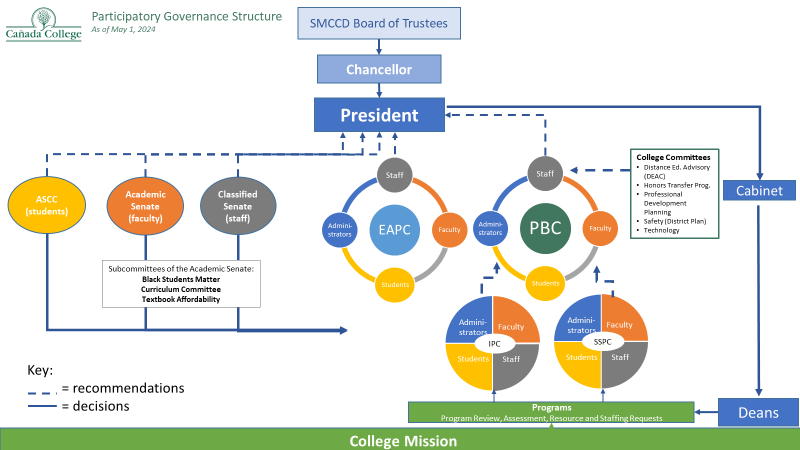 PBC CO-CHAIRSThe Academic Senate President or Vice President and Classified Senate President or Vice President shall preside as Co-Chairs.ADMINISTRATIVE SUPPORTThe President’s Office will provide appropriate administrative support to the council. Assistance will include: designating a person to take notes, preparing and distributing agendas, attending meetings and preparing minutes, and providing a epository of the meeting notes and materials.DISSEMINATION OF INFORMATIONAgendas and Minutes will be distributed at least three days prior to the next regularly scheduled meeting via email by the President’s Office and posted online on the PBC web page. Constituent group members will in send an additional reminder on topics that may impact their group.PBC MEMBERSHIPMembership in the PBC should address two goals: 1) representation of constituencies, and 2) inclusion of individuals with specialized knowledge, skills, and abilities. The following individuals would be members:Total Voting members: 2. The College President does not hold voting rights.Membership Termsppointed members (who are not members by virtue of their position) will serve for a maximum of two years. These members, faculty, classified staff, and student representatives, are appointed in alternating years, staggering the rotation of members on and off the Council.  Staggering appointments will assure continuity of knowledge on the Council. Members will be asked to serve on work groups or ad hoc committees as needed (based on availability of time) for the balance of service. Work groups (when needed) consist of four, and a minimum of two, PBC members.All appointments will be made by June preceding the terms of appointment.Student terms will be for one year (August 15 – June 30) with appointments made in August.Note: Members who serve by virtue of their position do vote, with the exception of the ollege resident who is non-voting; all other members are elected/selected by their constituencies and do vote.Annual Orientation of MembersEvery member (excluding the ollege resident), in order to retain their membership, is required to attend a yearly orientation. The annual orientation will take place no later than the second meeting of the all semester. The orientation topics should include but are not limited to:College organization chart, mission, planning and budget cycleBoard Policy and Administrative ProcedureTitle 5 section 53200 et seq., Title 5 section 51023.5 and Title 5 section 51023.7Training and materials on academic and professional (10+1) mattersCommittee structure, goals, purpose and compositionContact information for membersIn addition to the PBC membership, the orientation is open to the District Board of Trustees and the whole campus community. This training is under the purview of the Offices of Planning, Research, Innovation and Effectiveness (PRIE) and the Vice President of Administrative Services.Expectations of ServiceMembers will commit to attend and prepare for Planning & Budget Council (PBC) meetingsMembers will notify co-chairs if unable to attend scheduled meetingsMeetings will start on timeMembers will provide information to and solicit feedback from constituent groups.RemovalMembers may be removed or asked to resign by consensus of the other members, after three (3) absences in one semester.AD HOC COMMITTEESThe PBC may create Ad Hoc committees by appointing any member of the college community.   Ad Hoc Committees provide the opportunity and responsibility to ensure that the college achieves its mission by engaging stakeholders from the college constituencies (i.e. students, faculty, classified staff, and administrators). The responsibilities of committees include identifying, studying, and reviewing issues and proposing recommendations. Ad Hoc Committees report out to the ollege in the PBC meetings.MEETINGSPBC meetings are held every first and third Wednesday of the month, from 2:0 p.m. to 4:0 p.m. The presiding officers (co-chairs) or their designee(s) shall call the meetings to order.Creating meeting agendasPBC agendas are developed by the PBC Co-chairs, the College President, the Dean of Planning, Research, and Institutional Effectiveness (PRIE), and the Vice President of Administrative Services. Campus constituency groups are invited to make a request for an item to be placed on the agenda. equest be submitted two weeks prior to the desired meeting date.The current agenda shall be posted to the PBC website no later than 72 hours prior to the meeting date. Those items or issues that are critical in nature can bypass the membership and be taken to the President by the co-chairs without membership approval. These items must be presented to the PBC for discussion and review as soon as possible. This is a provision for exceptional events.Procedure for Conduct of MeetingsConsensus Methods or VotingThe Planning & Budget Council (PBC) makes decisions democratically by polling appointed members to determine if general agreement has been reached.  Recommendations will be made by consensus or a vote. A roll call vote may be called by any voting member. Abstentions will be noted in the minutes.QuorumA quorum must be present in order to forward a specific recommendation to the President. In the absence of a quorum, discussion may take place, but final action must be taken at a later meeting when a quorum is present. For this purpose a quorum is defined as ACTIONS & DECISIONSThe Planning & Budget Council (PBC) has been established to ensure faculty, staff, and students the right to participate effectively in a consultative environment. All actions and decisions made by the Planning & Budgeting Council (PBC) are formal recommendations made to the President. The College President shall explain his/her decision to the Planning & Budgeting Council (PBC).BYLAWS CHANGEThe Bylaws may be adopted by the two thirds vote of all the members of the Planning & Budget Council (PBC) in consultation with their respective constituents.Any members of the Planning & Budget Council (PBC) may propose a bylaws change.The Bylaws may be amended by a majority vote of the members of the Planning & Budget Council (PBC).EVALUATIONIn the pring of each year, the Office of Planning, Research, and Institutional Effectiveness work with the PBC to develop an evaluation tool (survey instrument, or other) to gauge the effectiveness of the College’s participatory governance committees and processes.  The goal of this evaluation is to ensure continuous quality improvement.  In the all of each year, the Dean of PRIE or designee present the results of the evaluation to the PBC and share the results broadly with all college constituents for discussion and deliberation.  APPENDICESAPPENDIX AEducation Code Section 70901 (B) (1) (E) of AB 1725	Education Code 70901 (b) (1) (E) of AB 1725 requires that the board of governors establish “Minimum standards governing procedures established by governing boards of community college districts to ensure faculty, staff and students the right to participate effectively in district and college governance, and the opportunity to express their opinions at the campus level and to ensure that these opinions are given every reasonable consideration and the right of the academic senates to assume primary responsibility for making recommendations in the areas of curriculum and academic standards.”The scope of the academic senate is in the area of academic and professional matters. Students have rights with regard to matters that have or will have a significant effect on students. Staff have rights in areas that have or will have a significant effect on staff. In particular, staff have governance rights in regard to the definitions or categories of positions or groups of positions other than faculty that compose the staff of the district and its colleges and the participation structures and procedures for the staff positions defined and categorized.Faculty53200(c) Academic and Professional matters mean the following policy development and implementation matters.Curriculum, including, establish prerequisites and placing courses within disciplines.Degree and certificate requirementsGrading policiesEducational program developmentStandards or policies regarding student preparation and successDistrict and college governance structures, as related to faculty rolesFaculty roles and involvement in accreditation processes, including self -study and annual reportsPolicies for faculty professional development activitiesProcess for program reviewProcesses for institutional planning and budget development andOther academic and professional matters as mutually agreed upon between governing board and academic senateStudents51025(b) Students, for the purpose of this section, means the following district and college policies and procedures that have or will have a significant effect on students:Grading policiesCodes of student conductAcademic disciplinary policiesCurriculum developmentCourses or programs which should be initiated or discontinuedProcesses for institutional planning and budget developmentStandards and policies regarding student preparation and successStudent services planning and developmentStudent fees within the authority of the district to adoptAny other district and college policy, procedure or related matter that the district governing board determines will have a significant effect on students.StaffMatters having a significant effect on staff are not defined on the regulations except that there is a requirement that a district governing board “reasonably determines, in consultation with staff that the matter has significant effect on staff (51023.5 (A)(4).PBC Member:Appointed by:Academic Senate President or Vice President (co-chair)Academic SenateClassified Senate President or Vice President (co-chair)Classified SenateInstructional Planning Council (IPC) RepresentativeIPCStudent Services Planning Council (SSPC) RepresentativeSSPCFaculty Representatives - one from each of the Instructional Divisions, one from Student Services, and one at-large representative at the Academic Senate’s discretion.  Note:  one of these faculty members could be an adjunct faculty, if possible.Academic Senate Student Services VP (for SS rep)Classified Representatives – the number of classified staff representatives should match the total number of faculty representatives including one at-large representative chosen at the Classified Senate’s discretion.  As much as possible, representation should be balanced across divisions and major college functions.Classified Senate (via CSEA)Two (2) ASCC RepresentativesASCCDean of Planning, Research and Institutional Effectiveness By virtue of positionVice President of Administration By virtue of positionDirector of Marketing and Public InformationBy virtue of positionDean By virtue of position (and President)Vice President of InstructionBy virtue of positionVice President of Student ServicesBy virtue of positionCollege President (ex officio) – no voting rightsBy virtue of position